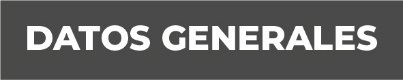 Nombre Yaisa Elena Hernández ReyesGrado de Escolaridad Maestría Cédula Profesional (Licenciatura) 7349119Teléfono de Oficina 228-8-41-02-70. Ext. 3205Correo Electrónico Formación Académica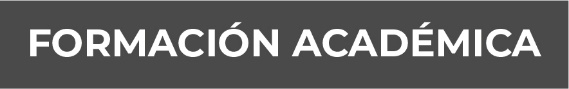 2006-2010 Licenciatura en Derecho Universidad Veracruzana 2015-2017Maestría en Ciencias Forenses Universidad de Xalapa Cédula Profesional en tramiteTrayectoria Profesional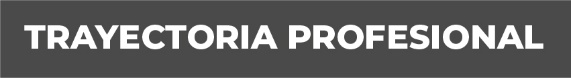 Septiembre 2017-diciembre 2019Fiscal de Distrito en Poza RicaDiciembre 2019-Actualmente Fiscal Novena en la Unidad Integral Córdoba Encargada de Fortín, Tezonapa, Cuichapa y Omealca Ver. Conocimiento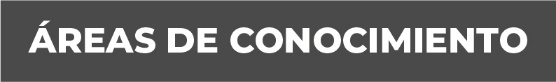 Derecho PenalDerecho Civil Derecho Constitucional 